Сценарий развлечения для детей старшей- подготовительной  группы «Путешествие по Королевству Дорожных знаков»Ведущий: Здравствуйте, ребята! Сейчас вы ходите в детский сад вместе с родителями, но скоро вы пойдёте в школу, и вам придётся ходить по улицам и переходить дорогу самостоятельно. Как вы знаете, по улицам и по дорогам движется много машин, и если не знать правил дорожного движения, то можно попасть в беду. Стук в дверь (входит светофор). Здравствуйте дорогие ребята!Разрешите представиться: Я Светофор Светофорыч Мигалкин, профессор дорожных наук, прибыл к вам из королевства Дорожных знаков.Я и вежливый, и строгий.Я известен на весь мир,Я на улице широкой-Самый главный командир.С виду грозный и серьёзный,Я трёхглазый светофор!Всюду люди меня знают.Да и как меня не знать?Все должны мои сигналы,Помнить, строго выполнять!У меня есть помощники мои три огонька. Так вот же они, (показывает на детей).Ребята помогите! В нашем королевстве беда! Все дорожные знаки заколдовала Баба Яга.Тут наверно скажет кто-то:Это, что за колдовство?Это, что за волшебство?Не случилось ничего!Ну исчезли переходы-Не заплачут пешеходы,Сами выберут пути,Где дорогу перейти!Светофор не светофорит?Ну, какое в этом горе?Красный свет, зелёный светМожет в нём и толку нет? Но теперь в нашем королевстве все время случаются аварии. Если вы не поможете мы все погибнем!Поможем жителям этой страны? (да)Это страна непростаяТам много загадок кругомТам азбука на улице другаяИ знаки развешаны на всём.Вдоль дороги строго справаВсе они стоятИ всегда они укажутДорогу для ребят.Что-то они запрещают,Иногда предупреждают,Пешеходам помогаютИ движеньем управляют.Если бы они пропали,Как бы мы тогда рыдали.Ведь в любую непогодуОн покажет нам дорогуИ расскажет что и как,Добрый друг – дорожный знак! Предлагаю вам отправиться в необычное путешествие, в королевство дорожных знаков. Отправимся мы с вами на машинах. Устраивайтесь поудобнее. Мы начинаем путешествие. Заводите моторы. (Дети имитируют звук мотора и делают круговые движения руками) .В зал залетает баба Яга.Б. Я. - Посадку давай!Расступись!Щас собью, раздавлю!Видишь, я лечу! - обращается к ведущей.Вед. Бабушка, куда же вы летите?Прямо на меня, прямо на машины.Не выполняете правила дорожного движения. Вы что из леса?Б. Я. - Какие правила? Они только мешают! Поэтому я и заколдовала все знаки дорожного движения, чтобы не мешали.Вед. Разве так можно? Ведь без правил нельзя, на дороге может случиться беда! Мы как раз едем в Королевство Дорожных знаков, чтобы помочь.Б. Я. Вот еще! Ничего у вас не получится! Я вас запутаю!Вед. Ребята попробуем помочь жителям Королевства, не испугаемся бабы Яги? А вы не знаете уважаемая бабуля, кто самый главный на дороге?- Он глазищами моргает неустанно день и ночь.И машинам помогает и тебе бы смог помочь.Б. Я. Да это же змей Горыныч!Рассуждает: 3 головы, на каждой по 2 глаза и того будет 6 глаз.- А ты, сколько милая сказала у него глаз?Вед. Я сказала, что у него 3 глаза!Б. Я. Ну, правильно! Если змей по одному глазу прищурит, то у него будутоткрыты всего 3 глаза. Отгадала я вашу загадку!Вед. А, вот и не правильно!Что это ребята?Сколько сигналов у светофора?Что означает красный сигнал?При каком свете можно переходить улицу?Б. Я. отвечает вместе с детьми, но не правильно. Дети её поправляют.Б. Я. Да, недавно летала через дорогу, а на меня трёхглазый дракон…Ну, я себя в обиду не дала! Метлой отбилась!Так его стукнула, что он рассыпался от страха.Б. Я. достаёт из кармана 3 глаза светофора.- Вот посмотрите, что от него осталось!Вед. Ребята, давайте правильно соберём светофор и расскажем бабушке пронего.Игра «Собери светофор»Правила: 3 группы собирают на столе светофоры. Кто вперёд и правильно. Каждый собирает свой. (красный, жёлтый, зелёный) .Б. Я. Поиграем ещё, но сначала я вас заколдую в зайчиков.Все ребята покружились и в зайчаток превратились.У меня в лесу все зайцы дрессированные, все слушают меня.А теперь вы послушаете правила:Красный – зайцы стоят.Зелёный – прыгают.Жёлтый – маршируют на месте.Игра «Зайцы и светофор».(Б. Я. играет вместе с детьми путает их) .Вед: Поиграли мы с тобой, но уважаемая бабуся, у нас в детском саду всеживут по правилам. У нас дети не дрессированные, а послушные ивоспитанные. А ещё занимаются, чтобы много знать.Мы рисуем, считаем, читаем, решаем задачи, загадки загадываем иразгадываем.Б. Я. Ну, это всё я умею делать! Давайте загадывайте ваши загадки.Вед. Дом по улице бежит.Дом подушками шуршит.Подбежит он к остановке,Всех желающих берёт.И опять бежит вперёд.Б. Я. Это… Это… Избушка на курьих ножках!Дети: нет!Б. Я. Подумаю…. Летучий корабль!Вед. Что же это, ребята? Автобус! Вед. Дети давайте покажем бабушке, как мы умеем отгадывать загадки.Это сильная машинаЕдет на огромных шинахСразу полгоры убралСемитонный… (самосвал)***Тихо ехать нас обяжет,Поворот вблизи покажетИ напомнит, что и какВам в пути (дорожный знак)***Я по городу иду,Я в беду не попаду.Потому что твёрдо знаю-Правила я выполняю. (пешеход)***Эй, водитель, осторожно,Ехать быстро невозможно,Знают люди все на свете-В этом месте ходят…(дети)***Днём и ночью я горю,Всем сигналы подаю.Есть три сигнала у меня.Как зовут меня друзья?  (светофор)***«Мне загадку загадали,Это что за чудеса?Руль, седло и две педали,Два блестящих колеса.У загадки есть ответ:«Это мой… » (велосипед) .Полосатые лошадкиПоперек дорог легли-Все авто остановилисьЕсли здесь проходим мы. (переход-зебра)Вед. Молодцы. Давайте поиграем в игру «Назови транспорт». Вы ребята будите играть против бабушки Яги.Игра «Назови транспорт».Б. Я. Сапоги скороходы, избушка на курьих ножках, ковёр самолёт, ступа с метлой, летучий корабль, серый волк, шляпоходДети: Машина, велосипед, автобус, поезд, самолёт, мотоцикл, вертолёт, самокатИгра “Виды транспорта”(транспорт может быть сказочным)Вопросы: На чём Емеля ехал к царю во дворец? (на печке). Любимый вид транспорта кота Леопольда?(двухколёсный велосипед). Чем смазывал свой моторчик Карлсон, живущий на крыше? (вареньем).Какой подарок сделали родители Дяди Фёдора почтальону Печкину? (велосипед). Во что превратила добрая Фея тыкву для Золушки? (в карету). На чём летал Старик–Хоттабыч? (на ковре-самолёте).Личный транспорт Бабы-Яги? (ступа). На чём катался Кай из сказки “Снежная королёва”? (на санках).Ехали медведи на велосипеде, а за ними кот задом наперёд, а за ним комарики…(на воздушном шарике). На чём летал барон Мюнхгаузен? (на пушечном ядре).Б. Я. Давайте ещё поиграем, мне понравилось.Вед. Давайте поиграем в  игру «Автобусы»Послушайте правила: Водитель берёт обруч, добегает до своей команды,берёт одного пассажира, который держится за обруч и отвозит до фишки.Водитель должен перевезти так всех пассажиров из своей команды.Игра «Автобусы»Во время игры на середину зала выбегает баба Яга и падает сбитая детьми.Вед. что же вы делаете? Опять нарушаете правила?Вот видите, что случилось, вам нужна срочная медицинская помощь.Нужно помочь бабуле, срочно перевязать ей расшибленные колени, руки.Игра «Окажи помощь».В игре участвуют по 2 человека из группы. Они перевязывают мотком туалетной бумаги: кто руки, кто голову, кто ноги.Вед. Что бы с тобой никогда такого не случилось, ты должна запомнитьнавсегда правила дорожного движения. А ещё ты должна знать запрещающие знаки и предупреждающие.Вот посмотри! Запрещающие знаки в кругу, а предупреждающие знаки в треугольнике.Демонстрируются знаки дорожного движения.1. Знак «Въезд запрещен»Знак водителей стращаетВъезд машинам запрещаетНе пытайтесь сгорячаЕхать мимо кирпича.2. Знак «Дети»Посреди дороги детиМы всегда за них в ответеЧтоб не плакал их родитель!Будь внимательней водитель!3. Знак «Дорожные работы»Чинит здесь дорогу кто-тоСкорость сбавить нужно будет,Там ведь на дороге люди.4. Знак «Движение пешеходов запрещено»В дождь и в ясную погодуЗдесь не ходят пешеходыГоворит им знак одно:Вам ходить запрещено!5. Знак «Место остановки автобуса, троллейбуса, трамвая, такси»В этом месте пешеходТерпеливо транспорт ждетОн пешком устал шагатьХочет пассажиром стать.6. Знак «Железнодорожный переезд»Не один здесь знак, а многоЗдесь железная дорогаРельсы, шпалы и пути-С электричкой не шути!7. Знак «Пешеходный переход»Ходит целый день народТы водитель не грусти,Пешехода пропусти.8. Знак «Больница»Если нужно вам лечитьсяЗнак подскажет, где больницаСто серьезных докторовТам вам скажут: «Будь здоров»1. Я знаток дорожных правил,Я машину здесь поставилНа стоянке у оградыОтдохнуть ей тоже надо. (Место стоянки)2. Подошли мы к мостовойЗнак висит над головой:Человек шагает смелоПо полоскам черно-белым. (Пешеходный переход)3. Шли из сада мы домой,Знак висит на мостовой:Круг, внутри велосипед,Ничего другого нет. (Велосипедная дорожка)4. В треугольнике ребятаСо всех ног бегут куда-то. (Осторожно дети)5. Предупреждает этот знак,Что у дороги есть зигзаг,И впереди машину ждетКрутой опасный поворот. (Поворот)6. Красный круг, а в круге пусто,Все бело, как лист капустный.Что же знак обозначает?Он движенье запрещает. (Движенье запрещено)Вед. Давайте поиграем в игру «Собери знак, кто быстрее».В игре участвуют 3  группы. Игра на быстроту и точность складывания разрезанных на части дорожных знаков.Игра «Ловкий водитель»(Играют двое детей; игроки, не сбивая кегли, должны провести между ними за верёвочку игрушечные машинки)Вед. Молодцы! Ну, теперь ты поняла баба Яга как важно знать правила дорожного движения и соблюдать их.Б. Я. Спасибо, касатики мои родненькие. Я все поняла. Я расколдую знаки. Но вы должны мне помочь! Давайте вместе их расколдуем! Я буду задавать вам вопросы, а вы на них отвечать. Если я говорю верно вы отвечайте «Это я, это я, это все мои друзья», если я говорю неверно, то молчите.Игра «Верно-неверно».1. Кто из вас идёт вперёдТолько там, где переход?2. Кто летит вперёд так скороЧто не видит светофора?3. Знает кто, что свет зелёныйОзначает – путь открытА что жёлтый свет всегда намО внимании говорит?4. Знает кто, что красный свет –Это значит, хода нет?5. Кто, из вас идя домойДержит путь по мостовой?6. Кто из вас в вагоне тесномУступил старушке место?7. Кто вблизи проезжей частиВесело гоняет мячик?Ну, спасибо вам научили бабусю Ягусю как надо вести себя на дороге. Больше я не буду вредничать. Мне пора, до свидания, друзья!Б. Я. уходит.Ребята большое вам спасибо, вы нас выручили. На наших улицах теперь порядок, всё встало на свои места. Вы совершили хорошее дело – спасли Дорожные знаки, они наши друзья. Если вы отправились куда-то в путь, не забудьте вспомнить правила дорожного движения.Помните, на дороге, в путиДругом для вас всегда служит светофор.Если зелёный свет вспыхнет вдруг впереди,Смело и без опаски ты вперёд иди.Ну, а если красный бойко подмигнёт, непременно ты остановись!Не спеши. Дружок, прошу, не торопись, огонька зелёного дождись!Большое спасибо дети. В следующий раз мы непременно продолжим наше путешествие по Королевству Дорожных знаков. А сейчас до свидания!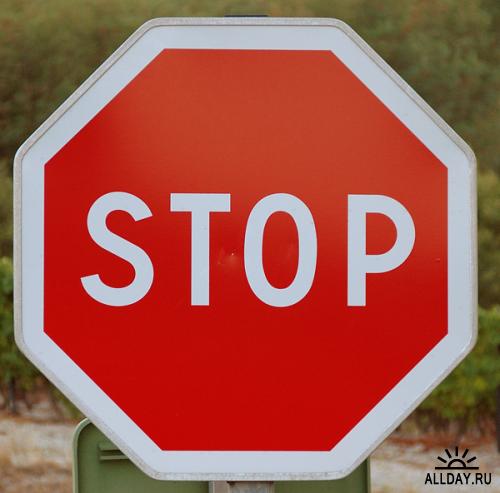 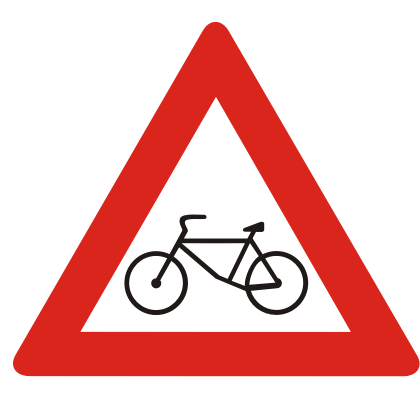 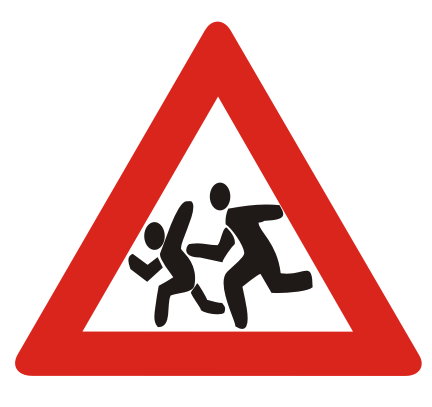 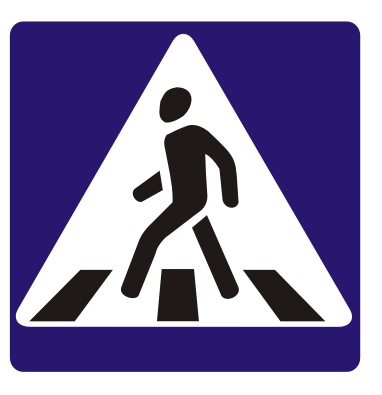 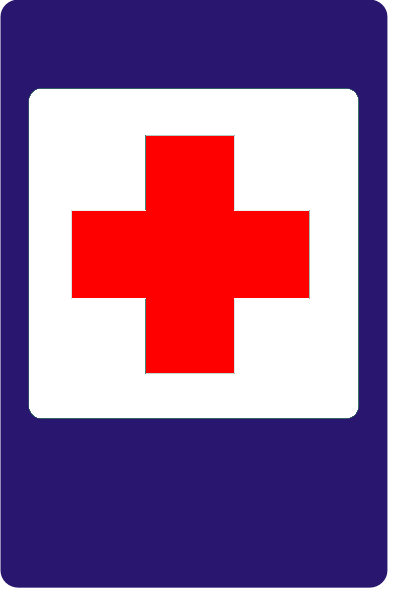 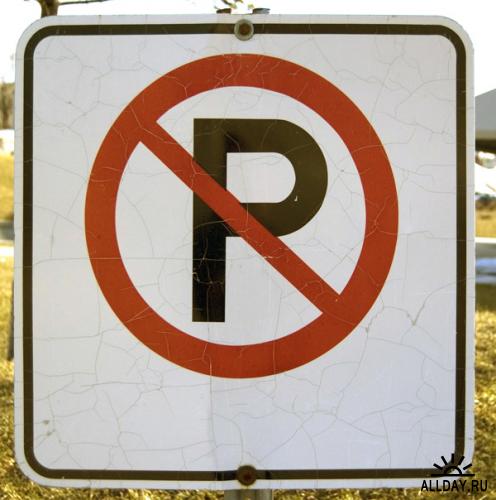 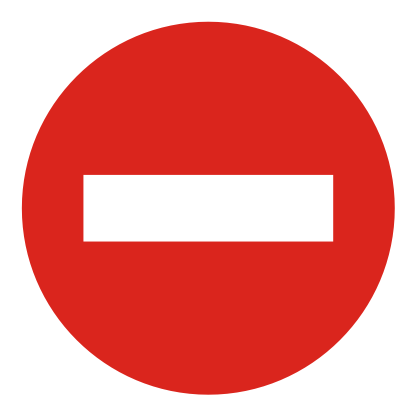 